 COMMISSION GUIDECommission Name Abbreviation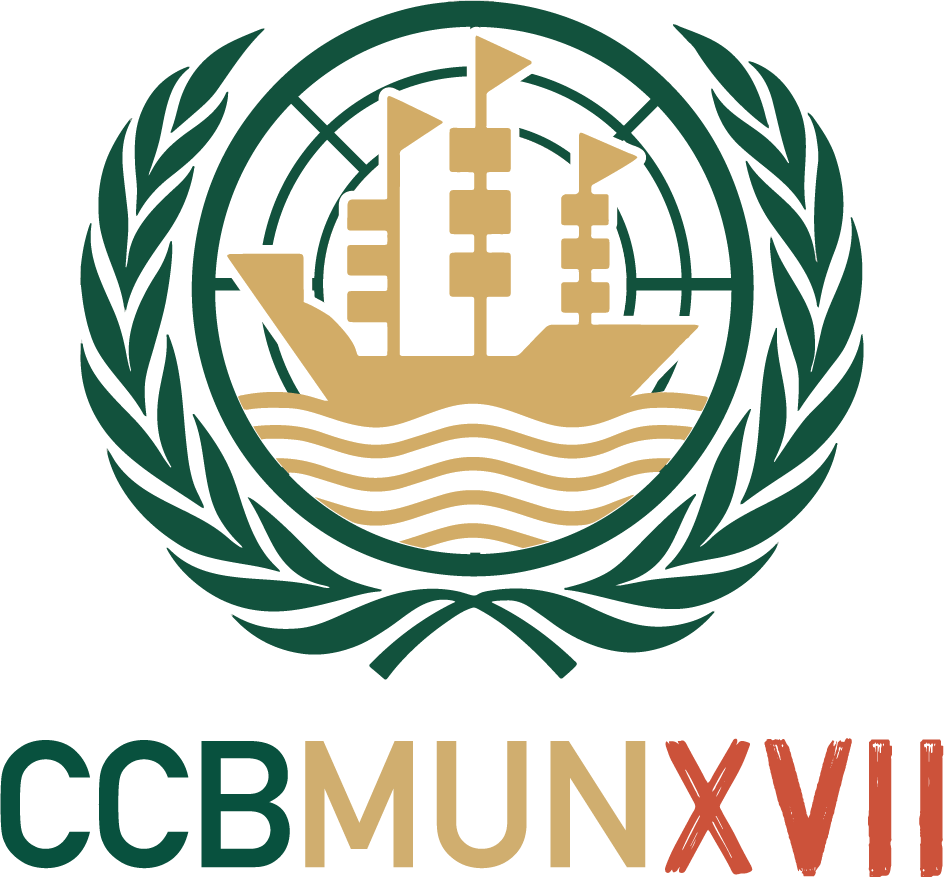 Complete Commission NamePresident’s Name & President’s Name2019ContentsPresidents’ Letter Commission InformationHistory StructureSpecial Procedures (if applicable)Simulation: Full name of the topicHistory/ContextCurrent situationKey points of the debate Participating organismsGuiding questionsBibliographyTopic 1: Full name of the topicHistory/ContextCurrent situationKey points of the debate Participating organismsGuiding questionsBibliographyTopic 2: Full name of the topicHistory/ContextCurrent situationKey points of the debate Participating organismsGuiding questionsBibliographyPresidents’ Letter(Start here)Commission InformationHistory(Start here)Structure(Start here)Special Procedures (if applicable)(Start here)SimulationHistory/Context(Start here)Current Situation(Start here)Key points of the debate(Start here)Participating Organisms(Start here)Guiding Questions(Start here)Bibliography(Start here)Topic 1History/Context(Start here)Current Situation(Start here)Key points of the debate(Start here)Participating Organisms(Start here)Guiding Questions(Start here)Bibliography(Start here)Topic 2History/Context(Start here)Current Situation(Start here)Key points of the debate(Start here)Participating Organisms(Start here)Guiding Questions(Start here)Bibliography(Start here)